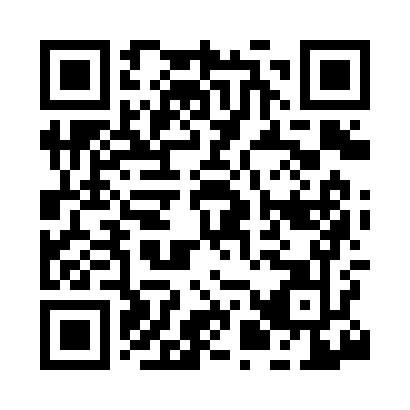 Prayer times for Conemaugh, Pennsylvania, USAMon 1 Jul 2024 - Wed 31 Jul 2024High Latitude Method: Angle Based RulePrayer Calculation Method: Islamic Society of North AmericaAsar Calculation Method: ShafiPrayer times provided by https://www.salahtimes.comDateDayFajrSunriseDhuhrAsrMaghribIsha1Mon4:125:501:205:198:4910:272Tue4:135:501:205:198:4910:273Wed4:135:511:205:198:4910:264Thu4:145:511:205:198:4910:265Fri4:155:521:205:198:4910:256Sat4:165:531:215:198:4810:257Sun4:175:531:215:198:4810:248Mon4:185:541:215:198:4810:249Tue4:195:551:215:198:4710:2310Wed4:205:551:215:198:4710:2211Thu4:215:561:215:198:4610:2112Fri4:225:571:215:198:4610:2113Sat4:235:571:225:198:4510:2014Sun4:245:581:225:198:4510:1915Mon4:255:591:225:198:4410:1816Tue4:266:001:225:198:4310:1717Wed4:276:011:225:198:4310:1618Thu4:286:011:225:198:4210:1519Fri4:296:021:225:198:4110:1420Sat4:316:031:225:198:4110:1321Sun4:326:041:225:198:4010:1222Mon4:336:051:225:198:3910:1123Tue4:346:061:225:188:3810:0924Wed4:366:071:225:188:3710:0825Thu4:376:071:225:188:3710:0726Fri4:386:081:225:188:3610:0627Sat4:396:091:225:178:3510:0428Sun4:416:101:225:178:3410:0329Mon4:426:111:225:178:3310:0230Tue4:436:121:225:178:3210:0031Wed4:456:131:225:168:319:59